Torneo di Natale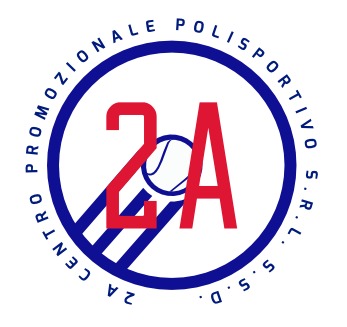 Il giorno Giovedi 5 Gennaio ritrovo alle ore 14:30 Polisportiva 2A       Giocatori:Annis FrancescoBetti AlessioCalamai AlessandroDel Bravo EdoardoFrancioni DavideFrancioso MatteoGelli MattiaGhinassi SamueleLombardo MattiaManetti EmanueleMannelli PietroPepe Aldo